167010, Республика Коми, г. Сыктывкар, ул. Ленина, д.74, e-mail: gabov.af@rambler.ruИТОГОВЫЙ  ПРОТОКОЛПервенства Республики Коми  по национальному виду спорта- гонки на охотничьих лыжах в рамках XV республиканского лыжного фестиваля  «Лямпиада-2022»Гонки на лямпах Юниорки 2004-2005 г.р. Дистанция 2 км.    Всего заявлено- 2         Финишировало - 1             Гл. судья с/с 1 -                                          Габов А.В.             Гл. секретарь с/с 3 –                                   Никифорова А.А.ИТОГОВЫЙ  ПРОТОКОЛПервенства  Республики Коми  по национальному виду спорта- гонки на охотничьих лыжах в рамках XV республиканского лыжного фестиваля  «Лямпиада-2022»Гонки на лямпах Юниоры 2004-2005 г.р. Дистанция 2 км.                   Всего заявлено-2     Финишировало – 2         Гл. судья с/с 1 -                                   Габов А.В.        Гл. секретарь с/с 3 –                             Никифорова А.А.Исполнительный директор  федерации НВСРК  - гонки на охотничьих лыжах                                                                                                    ________________ А.В.Габов167010, Республика Коми, г. Сыктывкар, ул. Ленина, д.74, e-mail: gabov.af@rambler.ruИТОГОВЫЙ  ПРОТОКОЛЧемпионат Республики Коми  по национальному виду спорта- гонки на охотничьих лыжах в рамках XV республиканского лыжного фестиваля  «Лямпиада-2022»Гонки на лямпах Мужчины. Дистанция 2 км.                  Всего заявлено-34             Финишировало –30           Гл. судья с/с 1 -                                             Габов А.В.        Гл. секретарь с/с 3 –                                       Никифорова А.А.Исполнительный директор  федерации НВСРК - гонки на охотничьих лыжах                                                                                                    ________________ А.В.Габов167010, Республика Коми, г. Сыктывкар, ул. Ленина, д.74, e-mail: gabov.af@rambler.ruИТОГОВЫЙ  ПРОТОКОЛЧемпионата Республики Коми  по национальному виду спорта- гонки на охотничьих лыжах в рамках XV республиканского лыжного фестиваля  «Лямпиада-2022»Гонки на лямпахЖенщины. Дистанция 2 км.                  Всего заявлено-34                   Финишировало –28        Гл. суья с/с 1  -                                                   Габов А.В.        Гл. секретарь с/с 3 –                                           Никифорова А.А.Исполнительный директор  федерации НВСРК - гонки на охотничьих лыжах                                                                                                    ________________ А.В.Габов167010, Республика Коми, г. Сыктывкар, ул. Ленина, д.74, e-mail: gabov.af@rambler.ruИТОГОВЫЙ ПРОТОКОЛПервенства Республики Коми по национальному виду спорта -гонки на охотничьих лыжах в рамках XV республиканского лыжного фестиваля  «Лямпиад-2022»Гонки на лямпах. Девушки 2006-2007 гр, дистанция 1 км.                                                Всего заявлено-2                         Финишировало –2         Гл. суья с/с 1 -                                    Габов А.В.         Гл. секретарь с/с 3 –                           Никифорова А.А.ИТОГОВЫЙ ПРОТОКОЛПервенства Республики Коми по национальному виду спорта - гонки на охотничьих лыжах в рамках XV республиканского лыжного фестиваля  «Лямпиад-2022»Гонки на лямпах. Юноши 2006-2007 гр, дистанция 1 км..                                                  Всего заявлено-6                         Финишировало –6          Гл. суья с/с 1-                                          Габов А.В.          Гл. секретарь с/с 3–                                   Никифорова А.А.Исполнительный директор  федерации НВСРК  - гонки на охотничьих лыжах                                                                                                    ________________ А.В.Габов167010, Республика Коми, г. Сыктывкар, ул. Ленина, д.74, e-mail: gabov.af@rambler.ruИТОГОВЫЙ ПРОТОКОЛРеспубликанских соревнований по национальному виду спорта- гонки на охотничьих лыжах в рамка XV республиканского лыжного фестиваля  «Лямпиада-2022»Гонки на лямпах. Девочки 2010 г.р. и моложе 500м                  Всего заявлено-11           Финишировало –8         Гл. суья с/с 1 -                                            Габов А.В.         Гл. секретарь с/с 3 –                                    Никифорова А.А.Исполнительный директор  федерации НВСРК  - гонки на охотничьих лыжах                                                                                                    ________________ А.В.Габов167010, Республика Коми, г. Сыктывкар, ул. Ленина, д.74, e-mail: gabov.af@rambler.ruИТОГОВЫЙ ПРОТОКОЛРеспубликанских соревнований по национальному виду спорта- гонки на охотничьих лыжахв рамках XV республиканского лыжного фестиваля  «Лямпиада-2022»Гонки на лямпах. Мальчики 2010 г.р. и моложе 500м                  Всего заявлено-15              Финишировало –11          Гл. суья  -                                         Габов А.В.         Гл. секретарь –                                   Никифорова А.А.Исполнительный директор  федерации НВСРК  - гонки на охотничьих лыжах                                                                                                    ________________ А.В.Габов167010, Республика Коми, г. Сыктывкар, ул. Ленина, д.74, e-mail: gabov.af@rambler.ruИТОГОВЫЙ ПРОТОКОЛРеспубликанских соревнований по национальному виду спорта- гонки на охотничьих лыжах в рамкахXV республиканского лыжного фестиваля  «Лямпиада-2022»Гонки на лямпах. Девочки 2008-2009г.р, дистанция 1км                  Всего заявлено-5              Финишировало –5         Гл. суья с/с 1 -                                    Габов А.В.         Гл. секретарь с/с 2 –                           Никифорова А.АИсполнительный директор  федерации НВСРК  -гонки на охотничьих лыжах                                                                                                    ________________ А.В.Габов167010, Республика Коми, г. Сыктывкар, ул. Ленина, д.74, e-mail: gabov.af@rambler.ruИТОГОВЫЙ ПРОТОКОЛРеспубликанских соревнований по национальному виду спорта- гонки на охотничьих лыжах в рамках XV республиканского лыжного фестиваля  «Лямпиада-2022»Гонки на лямпах. Мальчики 2008-2009г.р, дистанция 1км                  Всего заявлено-12             Финишировало –8        Гл. суья с/с 1 -                                                                         Габов А.В.        Гл. секретарь с/с2  –                                                       Никифорова А.АИсполнительный директор  федерации НВСРК  - гонки на охотничьих лыжах                                                                                                    ________________ А.В.Габов167010, Республика Коми, г. Сыктывкар, ул. Ленина, д.74, e-mail: gabov.af@rambler.ruИТОГОВЫЙ ПРОТОКОЛРеспубликанских соревнований по национальному виду спорта - гонки на охотничьих лыжах в рамках XV республиканского лыжного фестиваля  «Лямпиада-2022»Гонки на лямпах. Мужчины 1981-1972г.р. Дистанция 2 км                    Всего заявлено-2                   Финишировало –2            Гл. суья с/с 1 -                                              Габов А.В.            Гл. секретарь с/с 2 –                                   Никифорова А.АИТОГОВЫЙ ПРОТОКОЛРеспубликанских соревнований по национальному виду спорта- гонки на охотничьих лыжах в рамках XV республиканского лыжного фестиваля  «Лямпиада-2022»Гонки на лямпах. Женщины 1981-1972г.р. Дистанция 2 км.                  Всего заявлено-8,                      Финишировало –6         Гл. судья с/с 1 -                                      Габов А.В.         Гл. секретарь с/с 3 –                               Никифорова А.АИсполнительный директор  федерации НВСРК  - гонки на охотничьих лыжах __________А.В.Габов167010, Республика Коми, г. Сыктывкар, ул. Ленина, д.74, e-mail: gabov.af@rambler.ruИТОГОВЫЙ ПРОТОКОЛРеспубликанских соревнований по национальному виду спорта- гонки на охотничьих лыжахв рамках XV республиканского лыжного фестиваля  «Лямпиада-2022»Гонки на лямпах. Мужчины 1971-1962 г.р. Дистанция 2 км. Всего заявлено-8              Финишировало –6         Гл. суья с/с 1  -                                                Габов А.В.         Гл. секретарь с/с 3 –                                        Никифорова А.АИсполнительный директор  федерации НВСРК  -гонки на охотничьих лыжах                                                                                                    ________________ А.В.Габов167010, Республика Коми, г. Сыктывкар, ул. Ленина, д.74, e-mail: gabov.af@rambler.ruИТОГОВЫЙ ПРОТОКОЛРеспубликанских соревнований по национальному виду спорта- гонки на охотничьих лыжах в рамках XV республиканского лыжного фестиваля  «Лямпиада-2022»Гонки на лямпахЖенщины 1971-1962 г.р. Дистанция 2 км.Всего заявлено-5               Финишировало –5        Гл. суья с/с 1 -                                   Габов А.В.        Гл. секретарь с/с 3 –                          Никифорова А.АИсполнительный директор  федерации НВСРК  - гонки на охотничьих лыжах                                                                                                    ________________ А.В.Габов167010, Республика Коми, г. Сыктывкар, ул. Ленина, д.74, e-mail: gabov.af@rambler.ruИТОГОВЫЙ ПРОТОКОЛРеспубликанских соревнований по национальному виду спорта- гонки на охотничьих лыжах в рамках XV республиканского лыжного фестиваля  «Лямпиада-2022»Гонки на лямпахМужчины 1961-1952. Дистанция 2 км.                 Всего заявлено-6                 Финишировало –3         Гл. суья  с/с1 -                                    Габов А.В.        Гл. секретарь с/с 3–                             Никифорова А.АИсполнительный директор  федерации НВСРК  -гонки на охотничьих лыжах                                                                                                    ________________ А.В.Габов167010, Республика Коми, г. Сыктывкар, ул. Ленина, д.74, e-mail: gabov.af@rambler.ruИТОГОВЫЙ ПРОТОКОЛРеспубликанских соревнований по национальному виду спорта- гонки на охотничьих лыжах в рамках XV республиканского лыжного фестиваля  «Лямпиада-2022»Гонки на лямпахЖенщины 1961-1952. Дистанция 2 км.Всего заявлено-6                  Финишировало –6         Гл. суья  с/с 1-                                          Габов А.В.         Гл. секретарь с/с 3 –                                  Никифорова А.АИсполнительный директор  федерации НВСРК  - гонки на охотничьих лыжах                                                                                                    ________________ А.В.Габов167010, Республика Коми, г. Сыктывкар, ул. Ленина, д.74, e-mail: gabov.af@rambler.ruИТОГОВЫЙ ПРОТОКОЛРеспубликанских соревнований по национальному виду спорта- гонки на охотничьих лыжах в рамках XV республиканского лыжного фестиваля  «Лямпиада-2022»Гонки на лямпах.Мужчины 1951 г.р. и старше. Дистанция 2 км.Всего заявлено-3                         Финишировало –3         Гл. суья с/с 1  -                                                      Габов А.В.        Гл. секретарь с/с 3 –                                               Никифорова А.АИТОГОВЫЙ ПРОТОКОЛРеспубликанских соревнований по национальному виду спорта- гонки на охотничьих лыжах в рамках XV республиканского лыжного фестиваля  «Лямпиада-2022»Гонки на лямпахЖенщины 1951г.р. и старше. Дистанция 2 км.Всего заявлено-1                    Финишировало –1         Гл. суья  с/с 1-                                           Габов А.В.         Гл. секретарь с/с 3–                                   Никифорова А.АИсполнительный директор  федерации НВСРК  - гонки на охотничьих лыжах                                                                                                    ________________ А.В.Габов167010, Республика Коми, г. Сыктывкар, ул. Ленина, д.74, e-mail: gabov.af@rambler.ruИТОГОВЫЙ ПРОТОКОЛРеспубликанских соревнований по национальному виду спорта- гонки на охотничьих лыжах в рамках XV республиканского лыжного фестиваля  «Лямпиада-2022»Гонки на лямпах VIP гонка. Мужчины, дистанция 2 км.Всего заявлено-3                    Финишировало –2         Гл. суья  с/с 1-                                    Габов А.В.         Гл. секретарь с/с 3 –                            Никифорова А.АИТОГОВЫЙ ПРОТОКОЛРеспубликанских соревнований по национальному виду спорта- гонки на охотничьих лыжах в рамках XV республиканского лыжного фестиваля  «Лямпиада-2022»Гонки на лямпах VIP гонка.  Женщины, дистанция 2 км.Всего заявлено-4                    Финишировало –2         Гл. суья  с/с 1 -                                  Габов А.В.         Гл. секретарь с/с 3 –                          Никифорова А.АИсполнительный директор  федерации НВСРК  - гонки на охотничьих лыжах                                                                                                    ________________ А.В.ГабовРегиональная физкультурно-спортивная общественная организация «Федерация национального вида спорта Республики Коми – гонки на охотничьих лыжах»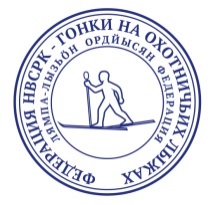 «Коми Республикаса войтырлöн лямпа-лызьöн ордйысян спорт федерация» вынйöр сöвмöдан да спорт дiнмуса öтйöза организация        ФЕДЕРАЦИЯ НВСРК26 марта 2022 годаСумма перепадов высот –Состояние лыжни – удовлетворительноеТемпература воздуха:В начале соревнований - -1В конце соревнований - 0Ветер  -с. ЫБ,Сыктывдинского района РКначало соревнований: 11.45№ФИО участникаГод рожденияРазрядНагрудной номеркомандаРезультат Место Выполнение разряда№ФИО участникаГод рожденияРазрядНагрудной номеркомандаРезультат Место Выполнение разряда1Дементьева Виктория2004156Удорский р-н12:49812Носова Дарья2005157СыктывкарНе стартовалНе стартовалНе стартовал26 марта 2022 годаСумма перепадов высот –Состояние лыжни – удовлетворительноеТемпература воздуха:В начале соревнований - -1В конце соревнований - 0Ветер  -с. ЫБ,Сыктывдинского района РКначало соревнований: 11.45№ФИО участникаГод рожденияРазрядНагрудной номеркомандаРезультат Место Выполнение разряда№ФИО участникаГод рожденияРазрядНагрудной номеркомандаРезультат Место Выполнение разряда1Микушев Ким2004101Корткеросский р-н10:361 13Напалков Сергей2004103Сыктывкар20:042 3Региональная физкультурно-спортивная общественная организация «Федерация национального вида спорта Республики Коми – гонки на охотничьих лыжах»«Коми Республикаса войтырлöн лямпа-лызьöн ордйысян спорт федерация» вынйöр сöвмöдан да спорт дiнмуса öтйöза организация        ФЕДЕРАЦИЯ НВСРК26 марта 2022 годаСумма перепадов высот –Состояние лыжни – удовлетворительноеТемпература воздуха:В начале соревнований - -1В конце соревнований - 0Ветер  -с. ЫБ,Сыктывдинского района РКначало соревнований: 11.45№ФИО участникаГод рожденияРазрядНагрудной номеркомандаРезультат Место Выполнение разряда№ФИО участникаГод рожденияРазрядНагрудной номеркомандаРезультат Место Выполнение разряда2Зюзев Сергей 1960 мс82Подъельск8:191 мс3Зюзев Александр1989 мс45Подъельск8:222 мс4Беляев Василий 1960 кмс81Прилузский р-н9:033 мс5Шулепов Виталий 1973 кмс61Прилузский р-н9:094 мс6Кетов Михаил 1977 кмс62Прилузский р-н9:155 мс7Мишарин Павел 1966 174Корткеросский р-н9:286 кмс8Хлопов Сергей 1966 176Сысольский р-н9:427 кмс9Тюрнин Данил2001 147Удорский р-н10:318 кмс10Микушев Ким2004 1101Корткеросский р-н10:369 кмс11Тарасов Михаил 1983 148Сысольский р-н10:3710 кмс12Кузьмин Алексей19824610:4911 113Остапов Евгений 1961185Удорский р-н11:0412 114Шаглеев Юрий 196673Прилузский р-н11:0613 115Паршуков Александр196977Сыктывдинский р-н11:2714 116Пантилеев  Валерий 196575Удорский р-н12:0715 117Андреев Андрей198642Прилузский р-н12:1216 118Безносиков Сергей 19647212:1917 119Никулин Анатолий1992 150Корткеросский р-н12:3918 120Попов Вячеслав1976 кмс97Сыктывкар12:3919 121Кичигин Анатолий194993Сысольский р-н13:4420 122Обрезков Валерий Александрович195092Удорский р-н13:4721 123Безносиков Владислав199649Сыктывкар14:0222 124Огнев Николай 196778Усть-Вымь14:3223 125Бобров Алексей198643Сысольский р-н15:2424226Напалков Сергей2004103Удорский р-н20:042527Калмыков Вячеслав198844 Сыктывкар21:232628Шарапов Сергей1948 391Сыктывкар24:12:002729Уйба Владимир1958100Сыктывкар26:12:002830Габов Афанасий Вас1962 171Корткеросский р-н26:17:002931Савельев Александр 196083Не стартовалНе стартовалНе стартовал32Марков Петр Иван195384Удорский р-н Не стартовал Не стартовал Не стартовал33Новоселов Валерьян 195686 Не стартовал Не стартовал Не стартовал34Егоров Николай196298 Сыктывкар Не стартовал Не стартовал Не стартовал 35Шинин Максим198341 Не стартовал Не стартовал Не стартовалРегиональная физкультурно-спортивная общественная организация «Федерация национального вида спорта Республики Коми – гонки на охотничьих лыжах»«Коми Республикаса войтырлöн лямпа-лызьöн ордйысян спорт федерация» вынйöр сöвмöдан да спорт дiнмуса öтйöза организация        ФЕДЕРАЦИЯ НВСРК26 марта 2022 годаСумма перепадов высот –Состояние лыжни – удовлетворительноеТемпература воздуха:В начале соревнований - -1В конце соревнований - 0Ветер  -с. ЫБ,Сыктывдинского района РКначало соревнований: 12.05№ФИО участникаГод рожденияРазрядНагрудной номеркомандаРезультат Место Выполнение разряда№ФИО участникаГод рожденияРазрядНагрудной номеркомандаРезультат Место Выполнение разряда1Мелина Виктория1981 мс129Сыктывкар10:291 мс2Никулина Татьяна1994 мс116Корткеросский р-н10:452 мс3Симпелева Екатерина1974 мс121Корткеросский р-н10:593 мс4Худяева Татьяна Сем.1965 мс135Корткерос11:554 мс5Игушева Диана2001 мс117Корткеросский р-н12:205 мс6Уляшева Мария2002114 Усть-Кулом12:396 кмс7Денисова Надежда1957 1143Корткеросский р-н12:407 кмс8Дементьева Виктория2004 1156Удорский р-н12:498 кмс9Остапова Елена Ник.1980 1128Удорский р-н12:509 кмс10Обрезкова Елена Влад1964 кмс133Удорский р-н13:0510 111Ветошкина Антонина1961 3144Корткеросский р-н14:0611 112Шарова Ирина Анат.1975 2125Удорский р-н14:1012 113Некрасова Аександра2000113Сыктывкар14:1513 114Панюкова Олеся1988112Корткеросский р-н14:1614 115Бушенева Татьяна Влад1964132Удорский р-н14:3015 116Рочева Галина Ник1955 кмс141Удорский р-н15:0716 117Макарова Валентина1962 кмс131Корткеросский р-н15:5617 118Ложечкина Татьяна юр1965134Корткеросский р-н16:1018 119Лучкевич Анастасия1982118Сыктывкар18:0219 220Сажина Яна1988 3152Сыктывкар18:4920 221Кукина Нина2003115Удорский р-н19:1221 322Попова Галина Мих1969136Прилузский р-н19:2822 323Коснырева Елена Гр.1977122Сыктывкар23:362324Шипанова Мария1959145Выльгорт23:442425Кочанова Елизавета Фед1956142Удорский р-н24:09:002526Чегисова Татьяна1974126Прилузский р-н24:28:002627Вишневецкая Людмила1950149 Сыктывкар25:30:002728Саладиина Татьяна 1964151Сыктывкар26:14:002829Носова Дарья2005157Сыктывкар Не стартовал Не стартовал Не стартовал30Доронина Любовь153 СыктывкарНе стартовалНе стартовалНе стартовал31Егорова154 Сыктывкар Не стартовал Не стартовал Не стартовал32Гуревич Людмила Тихоновна1972127Сыктывкар Не стартовал Не стартовал Не стартовал33Королева Татьяна Алекса1980123 Сыктывкар Не стартовал Не стартовал Не стартовал34Польянова Карина 1987111Удорский район Не стартовал Не стартовал Не стартовалРегиональная физкультурно-спортивная общественная организация «Федерация национального вида спорта Республики Коми – гонки на охотничьих лыжах»«Коми Республикаса войтырлöн лямпа-лызьöн ордйысян спорт федерация» вынйöр сöвмöдан да спорт дiнмуса öтйöза организация        ФЕДЕРАЦИЯ НВСРК26 марта 2022 годаСумма перепадов высот –Состояние лыжни – удовлетворительноеТемпература воздуха:В начале соревнований - -1В конце соревнований - 0Ветер  -с. ЫБ,Сыктывдинского района РКначало соревнований: 12.35№ФИО участникаГод рожденияРазрядНагрудной номеркомандаРезультат Место Выполнение разряда№ФИО участникаГод рожденияРазрядНагрудной номеркомандаРезультат Место Выполнение разряда1Виноградова Вера2006211Сыктывкар5:471 12Торлопова Алина2006212Корткеросский р-н9:462 226 марта 2022 годаСумма перепадов высот –Состояние лыжни – удовлетворительноеТемпература воздуха:В начале соревнований - -1В конце соревнований - 0Ветер  -с. ЫБ,Сыктывдинскогорайона РКначало соревнований: 12.35№ФИО участникаГод рожденияРазрядНагрудной номеркомандаРезультат Место Выполнение разряда№ФИО участникаГод рожденияРазрядНагрудной номеркомандаРезультат Место Выполнение разряда1Петренко Роман2006202Керес4:451 12Кузьмин Роман2007205Усть-Цильма5:022 13Малыгин Станислав2006201Прилузский р-н5:043 14Можигов Ефим2007204Прилузский р-н5:204 15Добриков Данил2007203Керес6:175 16Князев Юрий2007102Удорский р-н7:546 2Региональная физкультурно-спортивная общественная организация «Федерация национального вида спорта Республики Коми – гонки на охотничьих лыжах»«Коми Республикаса войтырлöн лямпа-лызьöн ордйысян спорт федерация» вынйöр сöвмöдан да спорт дiнмуса öтйöза организация        ФЕДЕРАЦИЯ НВСРК26 марта 2022 годаСумма перепадов высот –Состояние лыжни – удовлетворительноеТемпература воздуха:В начале соревнований - -1В конце соревнований - 0Ветер  -с. ЫБ,Сыктывдинского района РКначало соревнований: 11.35№ФИО участникаГод рожденияРазрядНагрудной номеркомандаРезультат Место Выполнение разряда№ФИО участникаГод рожденияРазрядНагрудной номеркомандаРезультат Место Выполнение разряда1Остапова Полина.201123Удорский р-н3:011 1ю2Кетова Ульяна Мих.201430Прилузский р-н.3:562 1ю3Чудова Лиана 201122Прилузский р-н.4:043 1ю4Остапова Вероника 201224Удорский р-н4:464 1ю5Туголукова Ангелина201227Прилузский4:485 1ю6Бэдэнэу Элина 201329Прилузский р-н.4:596 1ю7Мишарина Софья201226Корткеросский р-н5:337 1ю8Мишарина Анастасия 201225Корткеросский р-н6:098 2ю9Потапова Софья201331Сыктывкар Не стартовал Не стартовал Не стартовал10Подорова Екатерина201021Корткеросский р-н Не стартовал Не стартовал Не стартовал11Панюкова Мария201328Корткеросский р-н Не стартовал Не стартовал Не стартовалРегиональная физкультурно-спортивная общественная организация «Федерация национального вида спорта Республики Коми – гонки на охотничьих лыжах»«Коми Республикаса войтырлöн лямпа-лызьöн ордйысян спорт федерация» вынйöр сöвмöдан да спорт дiнмуса öтйöза организация        ФЕДЕРАЦИЯ НВСРК26 марта 2022 годаСумма перепадов высот –Состояние лыжни – удовлетворительноеТемпература воздуха:В начале соревнований - -1В конце соревнований - 0Ветер  -с. ЫБ,Сыктывдинского района РКначало соревнований: 11.30№ФИО участникаГод рожденияРазрядНагрудной номеркомандаРезультат Место Выполнение разряда№ФИО участникаГод рожденияРазрядНагрудной номеркомандаРезультат Место Выполнение разряда1Казаков Дмитрий201013Корткерос2:361 1ю2Машуков Максим 20113Прилузский р-н3:102 1ю3Симпелев Семен20127Корткеросский р-н3:333 1ю4Смирнов Ярослав201014Прилузский р-н4:034 1ю5Шаглеев Илья Антон.20101Прилузский р-н4:045 1ю6Адамов Данила20125Сыктывкар4:196 1ю7Кузнецов Арсений201115Прилузский р-н4:217 1ю8Чеботарь Савелий20119Корткеросский р-н4:298 1ю9Шевелев Савелий 201110Корткеросский р-н5:049 1ю10Остапов Юрий201511Удора5:3110 2ю11ПоздеевМилесий 201612Сыктывкар7:381112Ширяев Кирилл20102Корткеросский р-н Не стартовал Не стартовал Не стартовал13Симпелев Александр20124Корткеросский р-нНе стартовалНе стартовалНе стартовал14Панюков Максим20126Корткеросский р-н Не стартовал Не стартовал Не стартовал15Ширяев Ярослав20118Корткеросский р-н Не стартовал Не стартовал Не стартовалРегиональная физкультурно-спортивная общественная организация «Федерация национального вида спорта Республики Коми – гонки на охотничьих лыжах»«Коми Республикаса войтырлöн лямпа-лызьöн ордйысян спорт федерация» вынйöр сöвмöдан да спорт дiнмуса öтйöза организация        ФЕДЕРАЦИЯ НВСРК26 марта 2022 годаСумма перепадов высот –Состояние лыжни – удовлетворительноеТемпература воздуха:В начале соревнований - -1В конце соревнований - 0Ветер  -с. ЫБ,Сыктывдинского района РКначало соревнований: 12.35№ФИО участникаГод рожденияРазрядНагрудной номеркомандаРезультат Место Выполнение разряда№ФИО участникаГод рожденияРазрядНагрудной номеркомандаРезультат Место Выполнение разряда1Игнатова Виктория 2009192Прилузский р-н6:311 12Леканова Дарья2008191Прилузский р-н6:532 13Павлова Дарья2009194Корткеросский р-н7:143 14Туголукова Наталья 2009193Прилузский р-н7:354 15Беляева Алина2008195Сысола8:245 2Региональная физкультурно-спортивная общественная организация «Федерация национального вида спорта Республики Коми – гонки на охотничьих лыжах»«Коми Республикаса войтырлöн лямпа-лызьöн ордйысян спорт федерация» вынйöр сöвмöдан да спорт дiнмуса öтйöза организация        ФЕДЕРАЦИЯ НВСРК26 марта 2022 годаСумма перепадов высот –Состояние лыжни – удовлетворительноеТемпература воздуха:В начале соревнований - -1В конце соревнований - 0Ветер  -с. ЫБ,Сыктывдинского района РКначало соревнований: 12.25№ФИО участникаГод рожденияРазрядНагрудной номеркомандаРезультат Место Выполнение разряда№ФИО участникаГод рожденияРазрядНагрудной номеркомандаРезультат Место Выполнение разряда1Туголуков Антон 2009173Прилузский р-н5:101 12Леканов Арсений 2008171Прилузский р-н5:222 13Кетов Александр 2009180Прилузский р-н5:343 14Ложкин Андрей 2009172Прилузский р-н5:374 15Ивашев Семен2009182Корткеросский р-н7:30526Мозиков Константин 2009174Прилузский р-н7:396 27Кречетов Сергей 2009181Удора7:427 28Макаров Дмитрий2009178Корткеросский р-н10:1689Игушев Никита2009175Корткеросский р-нНе стартовалНе стартовалНе стартовал10Игушев Илья2009176Корткеросский р-нНе стартовалНе стартовалНе стартовал11Попов Арсений2009177Корткеросский р-нНе стартовалНе стартовалНе стартовал12Подоров Никита2009179Корткеросский р-нНе стартовалНе стартовалНе стартовалРегиональная физкультурно-спортивная общественная организация «Федерация национального вида спорта Республики Коми – гонки на охотничьих лыжах»«Коми Республикаса войтырлöн лямпа-лызьöн ордйысян спорт федерация» вынйöр сöвмöдан да спорт дiнмуса öтйöза организация        ФЕДЕРАЦИЯ НВСРК26 марта 2022 годаСумма перепадов высот –Состояние лыжни – удовлетворительноеТемпература воздуха:В начале соревнований - -1В конце соревнований - 0Ветер  -с. ЫБ,Сыктывдинского района РКначало соревнований: 11.45№ФИО участникаГод рожденияРазрядНагрудной номеркомандаРезультат Место Выполнение разряда№ФИО участникаГод рожденияРазрядНагрудной номеркомандаРезультат Место Выполнение разряда1Шулепов Виталий 197361Прилузский р-н9:0912Кетов Михаил 197762Прилузский р-н9:15226 марта 2022 годаСумма перепадов высот –Состояние лыжни – удовлетворительноеТемпература воздуха:В начале соревнований - -1В конце соревнований - 0Ветер  -с. ЫБ,Сыктывдинского района РКначало соревнований: 12.05№ФИО участникаГод рожденияРазрядНагрудной номеркомандаРезультат Место Выполнение разряда№ФИО участникаГод рожденияРазрядНагрудной номеркомандаРезультат Место Выполнение разряда1Мелина Виктория1981129Сыктывкар10:2912Симпелева Екатерина1974121Корткеросский р-н10:5923Остапова Елена Ник.1980128Удорский р-н12:5034Шарова Ирина Анат.1975125Удорский р-н14:1045Коснырева Елена Гр.1977122Сыктывкар23:3656Чегисова Татьяна1974126Прилузский р-н24:26:0067Королева Татьяна Алекса1980123Не стартовалНе стартовалНе стартовал8Гуревич Людмила 1972127СыктывкарНе стартовалНе стартовалНе стартовалРегиональная физкультурно-спортивная общественная организация «Федерация национального вида спорта Республики Коми – гонки на охотничьих лыжах»«Коми Республикаса войтырлöн лямпа-лызьöн ордйысян спорт федерация» вынйöр сöвмöдан да спорт дiнмуса öтйöза организация        ФЕДЕРАЦИЯ НВСРК26 марта 2022 годаСумма перепадов высот –Состояние лыжни – удовлетворительноеТемпература воздуха:В начале соревнований - -1В конце соревнований - 0Ветер  -с. ЫБ,Сыктывдинского района РКначало соревнований: 11.45№ФИО участникаГод рожденияРазрядНагрудной номеркомандаРезультат Место Выполнение разряда№ФИО участникаГод рожденияРазрядНагрудной номеркомандаРезультат Место Выполнение разряда1Мишарин Павел 196674Сторожевск9:2812Холопов Сергей 196676Сысольский р-н9:4223Шаглеев Юрий 196673Прилузский р-н11:0634Паршуков Александр196977Сыктывдинский р-н11:2745Пантилеев  Валерий 196575Удорский р-н12:0756Безносиков Сергей 196472Прилузский р-н12:1967Огнев Николай 196778Усть-Вымь14:3278Габов Афанасий196271Корткеросский р-н26:17:008Региональная физкультурно-спортивная общественная организация «Федерация национального вида спорта Республики Коми – гонки на охотничьих лыжах»«Коми Республикаса войтырлöн лямпа-лызьöн ордйысян спорт федерация» вынйöр сöвмöдан да спорт дiнмуса öтйöза организация        ФЕДЕРАЦИЯ НВСРК26 марта 2022 годаСумма перепадов высот –Состояние лыжни – удовлетворительноеТемпература воздуха:В начале соревнований - -1В конце соревнований - 0Ветер  -с. ЫБ,Сыктывдинского района РКначало соревнований: 12.05ФИО участникаГод рожденияРазрядНагрудной номеркомандаРезультат Место Выполнение разрядаФИО участникаГод рожденияРазрядНагрудной номеркомандаРезультат Место Выполнение разряда1Худяева Татьяна 1965135Корткерос11:5512Бушенева Татьяна 1964132Удорский р-н14:3023Макарова Валентина1962131Корткеросский р-н15:5634Ложечкина Татьяна 1965134Корткеросский р-н16:1045Попова Галина 1969136Прилузский р-н19:285Региональная физкультурно-спортивная общественная организация «Федерация национального вида спорта Республики Коми – гонки на охотничьих лыжах»«Коми Республикаса войтырлöн лямпа-лызьöн ордйысян спорт федерация» вынйöр сöвмöдан да спорт дiнмуса öтйöза организация        ФЕДЕРАЦИЯ НВСРК26 марта 2022 годаСумма перепадов высот –Состояние лыжни – удовлетворительноеТемпература воздуха:В начале соревнований - -1В конце соревнований - 0Ветер  -с. ЫБ,Сыктывдинского района РКначало соревнований: 12.05№ФИО участникаГод рожденияРазрядНагрудной номеркомандаРезультат Место Выполнение разряда№ФИО участникаГод рожденияРазрядНагрудной номеркомандаРезультат Место Выполнение разряда1Зюзев Сергей 196082Подъельск8:1912Беляев Василий 196081Прилузский р-н9:0323Остапов Евгений 196185Удорский р-н11:0434Новоселов Валерьян 195686Не стартовалНе стартовалНе стартовал5Савельев Александр 196083Не стартовалНе стартовалНе стартовал6Марков Петр 195384Удорский р-н Не стартовал Не стартовал Не стартовалРегиональная физкультурно-спортивная общественная организация «Федерация национального вида спорта Республики Коми – гонки на охотничьих лыжах»«Коми Республикаса войтырлöн лямпа-лызьöн ордйысян спорт федерация» вынйöр сöвмöдан да спорт дiнмуса öтйöза организация        ФЕДЕРАЦИЯ НВСРК26 марта 2022 годаСумма перепадов высот –Состояние лыжни – удовлетворительноеТемпература воздуха:В начале соревнований - -1В конце соревнований - 0Ветер  -с. ЫБ,Сыктывдинского района РКначало соревнований: 12.05№ФИО участникаГод рожденияРазрядНагрудной номеркомандаРезультат Место Выполнение разряда№ФИО участникаГод рожденияРазрядНагрудной номеркомандаРезультат Место Выполнение разряда1Денисова Надежда1957143Сторожевск12:4012Обрезкова Елена 1957133Удорский р-н13:0523Рочева Галина 1955141Удорский р-н15:0734Ветошкина Антонина1961144Корткеросский р-н16:0645Шипанова Мария1959145Выльгорт23:4456Кочанова Елизавета 1956142Удорский р-н24:09:006Региональная физкультурно-спортивная общественная организация «Федерация национального вида спорта Республики Коми – гонки на охотничьих лыжах»«Коми Республикаса войтырлöн лямпа-лызьöн ордйысян спорт федерация» вынйöр сöвмöдан да спорт дiнмуса öтйöза организация        ФЕДЕРАЦИЯ НВСРК26 марта 2022 годаСумма перепадов высот –Состояние лыжни – удовлетворительноеТемпература воздуха:В начале соревнований - -1В конце соревнований - 0Ветер  -с. ЫБ,Сыктывдинского района РКначало соревнований: 11.45№ФИО участникаГод рожденияРазрядНагрудной номеркомандаРезультат Место Выполнение разряда№ФИО участникаГод рожденияРазрядНагрудной номеркомандаРезультат Место Выполнение разряда1Кичигин Анатолий194993Сысольский р-н13:4412Обрезков Валерий 195092Удорский р-н13:4723Шарапов Сергей194891Сыктывкар24:21:00326 марта 2022 годаСумма перепадов высот –Состояние лыжни – удовлетворительноеТемпература воздуха:В начале соревнований - -1В конце соревнований - 0Ветер  -с. ЫБ,Сыктывдинского района РКначало соревнований: 11.45№ФИО участникаГод рожденияРазрядНагрудной номеркомандаРезультат Место Выполнение разряда№ФИО участникаГод рожденияРазрядНагрудной номеркомандаРезультат Место Выполнение разряда1Вишневецкая Людмила1950149Сыктывкар25:30:001Региональная физкультурно-спортивная общественная организация «Федерация национального вида спорта Республики Коми – гонки на охотничьих лыжах»«Коми Республикаса войтырлöн лямпа-лызьöн ордйысян спорт федерация» вынйöр сöвмöдан да спорт дiнмуса öтйöза организация        ФЕДЕРАЦИЯ НВСРК26 марта 2022 годаСумма перепадов высот –Состояние лыжни – удовлетворительноеТемпература воздуха:В начале соревнований - -1В конце соревнований - 0Ветер  -с. ЫБ,Сыктывдинского района РКначало соревнований: 11.45№ФИО участникаГод рожденияРазрядНагрудной номеркомандаРезультат Место Выполнение разряда№ФИО участникаГод рожденияРазрядНагрудной номеркомандаРезультат Место Выполнение разряда1Попов Вячеслав197697Сыктывкар12:3912Уйба Владимир100Сыктывкар26:16:0023Егоров Николай98Не стартовалНе стартовалНе стартовал26 марта 2022 годаСумма перепадов высот –Состояние лыжни – удовлетворительноеТемпература воздуха:В начале соревнований - -1В конце соревнований - 0Ветер  -с. ЫБ,Сыктывдинского района РКначало соревнований: 11.45№ФИО участникаГод рожденияРазрядНагрудной номеркомандаРезультат Место Выполнение разряда№ФИО участникаГод рожденияРазрядНагрудной номеркомандаРезультат Место Выполнение разряда1Сажина Яна1988152Сыктывкар18:4912Саладиина Татьяна 1964151Сыктывкар26:14:0023Доронина Любовь153Не стартовалНе стартовалНе стартовал4Егорова154Не стартовалНе стартовалНе стартовал